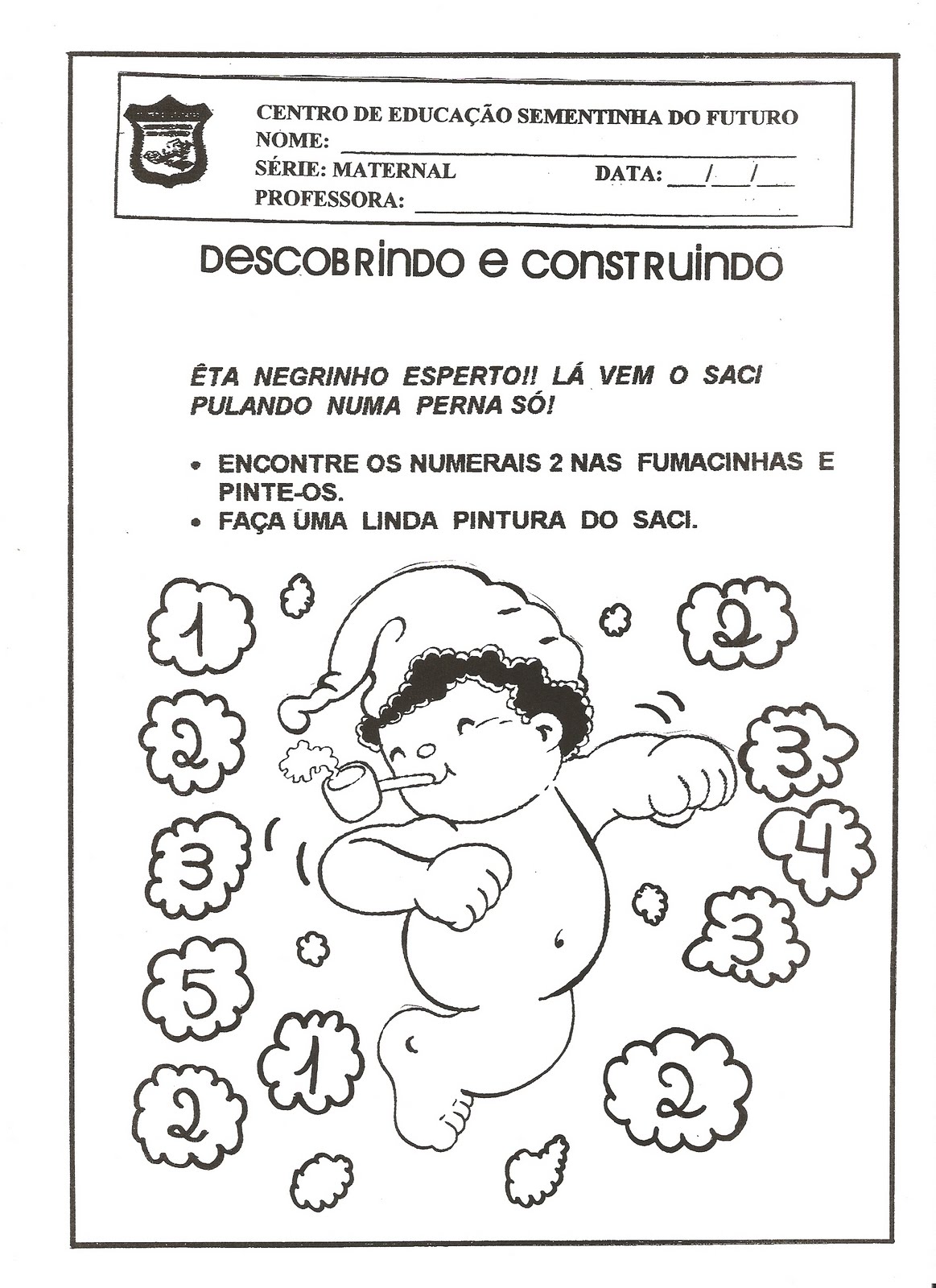 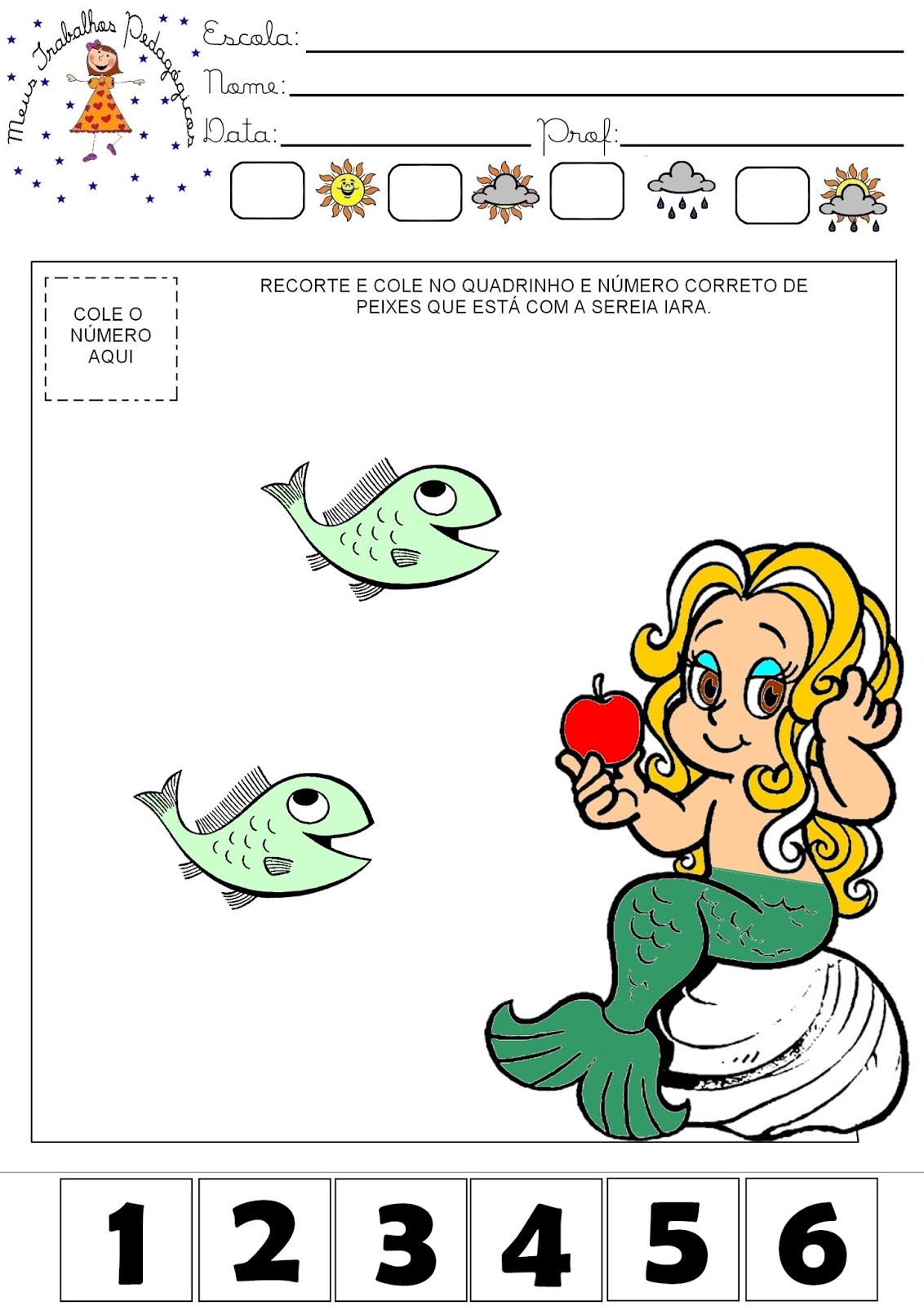 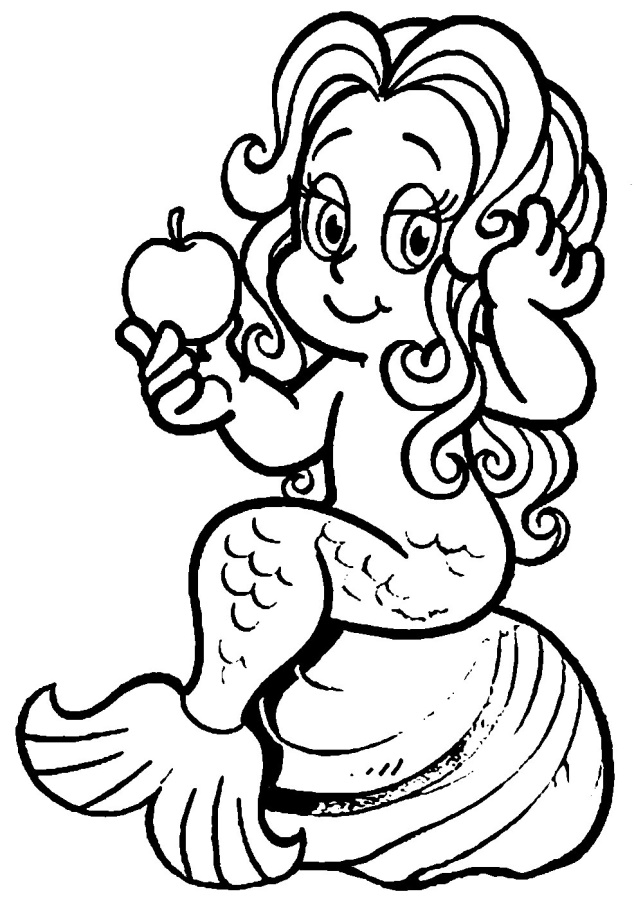 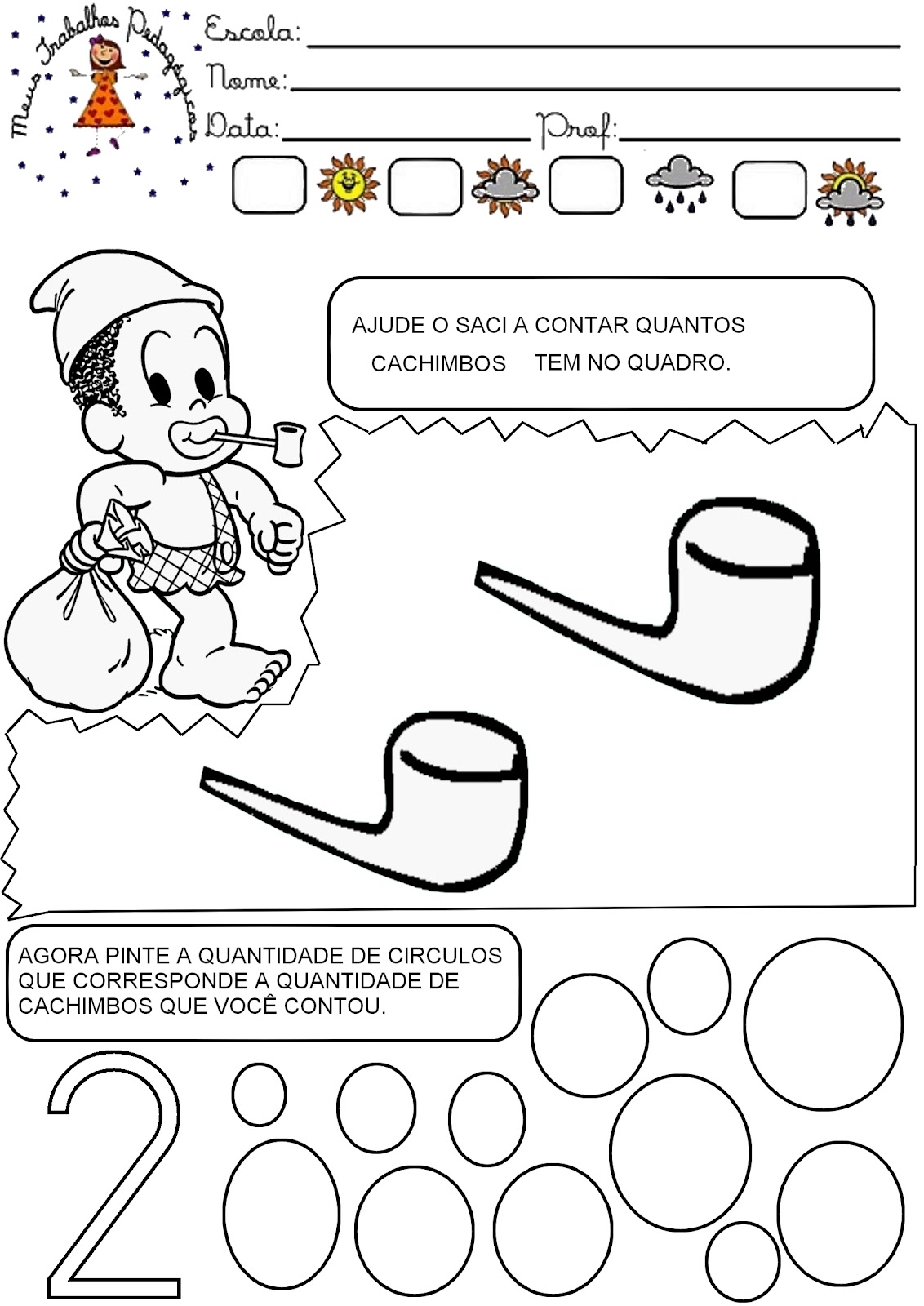                  PINTE A QUANTIDADE INDICADA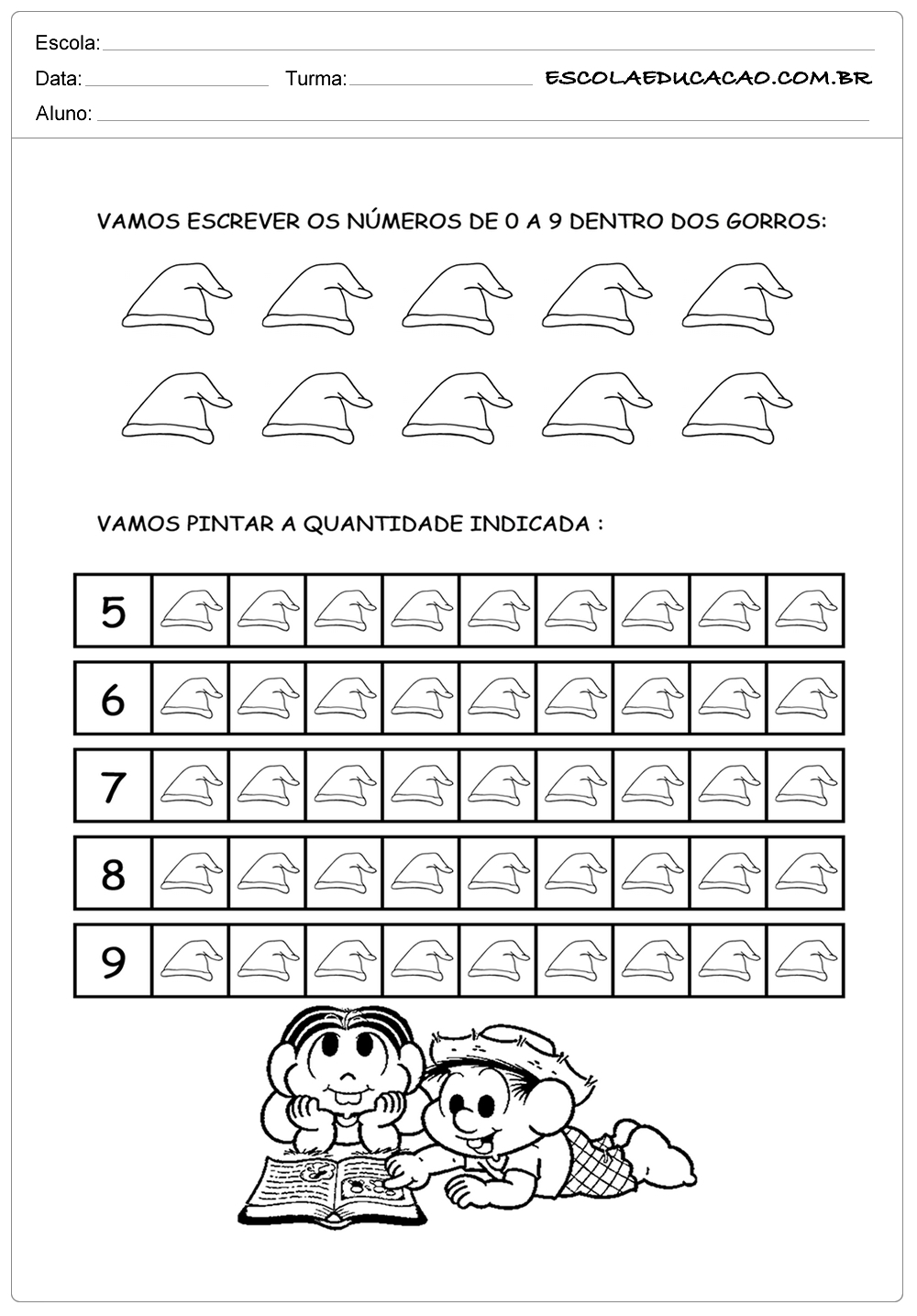 123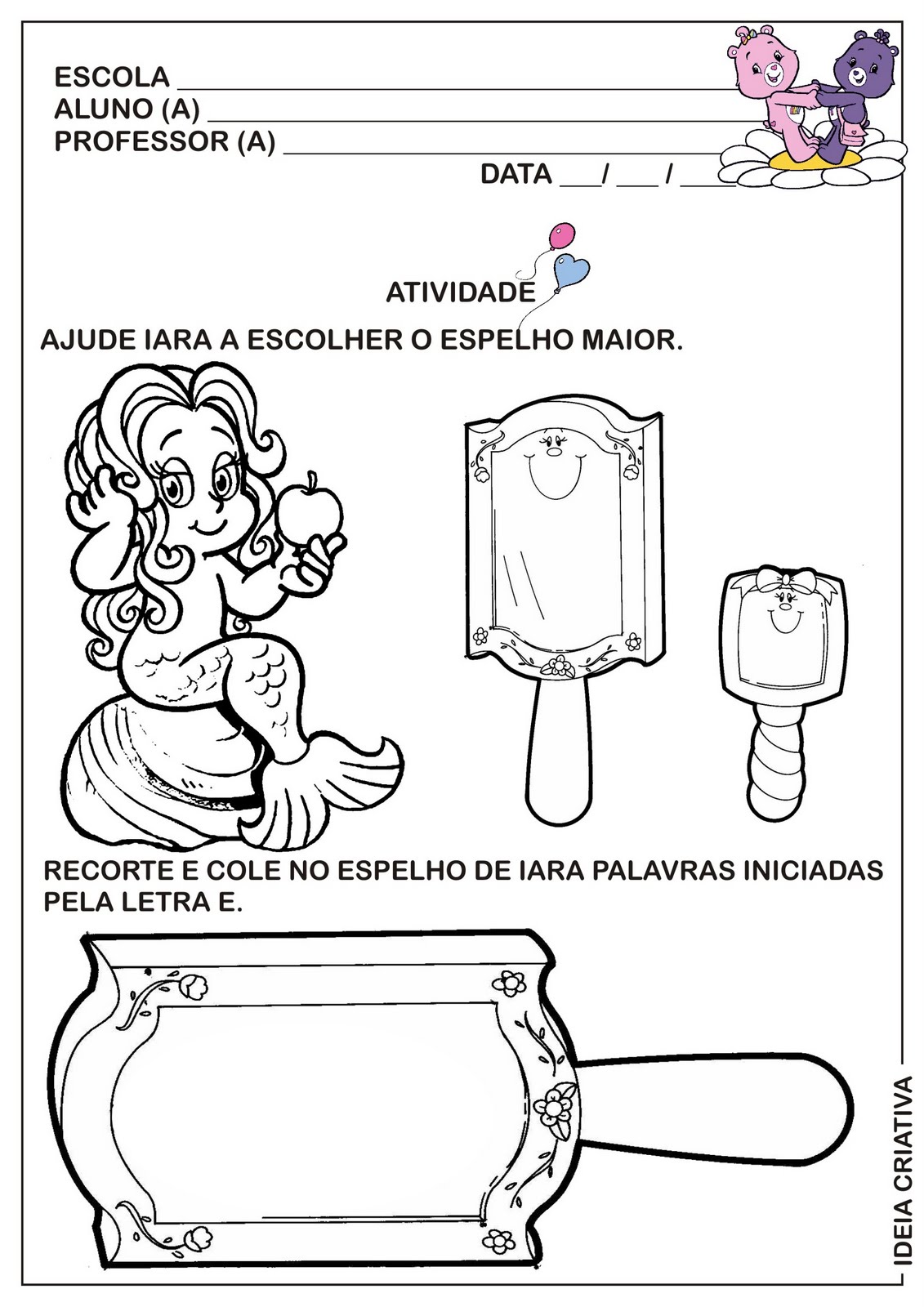 FAÇA O PONTILHADO DA LETRA E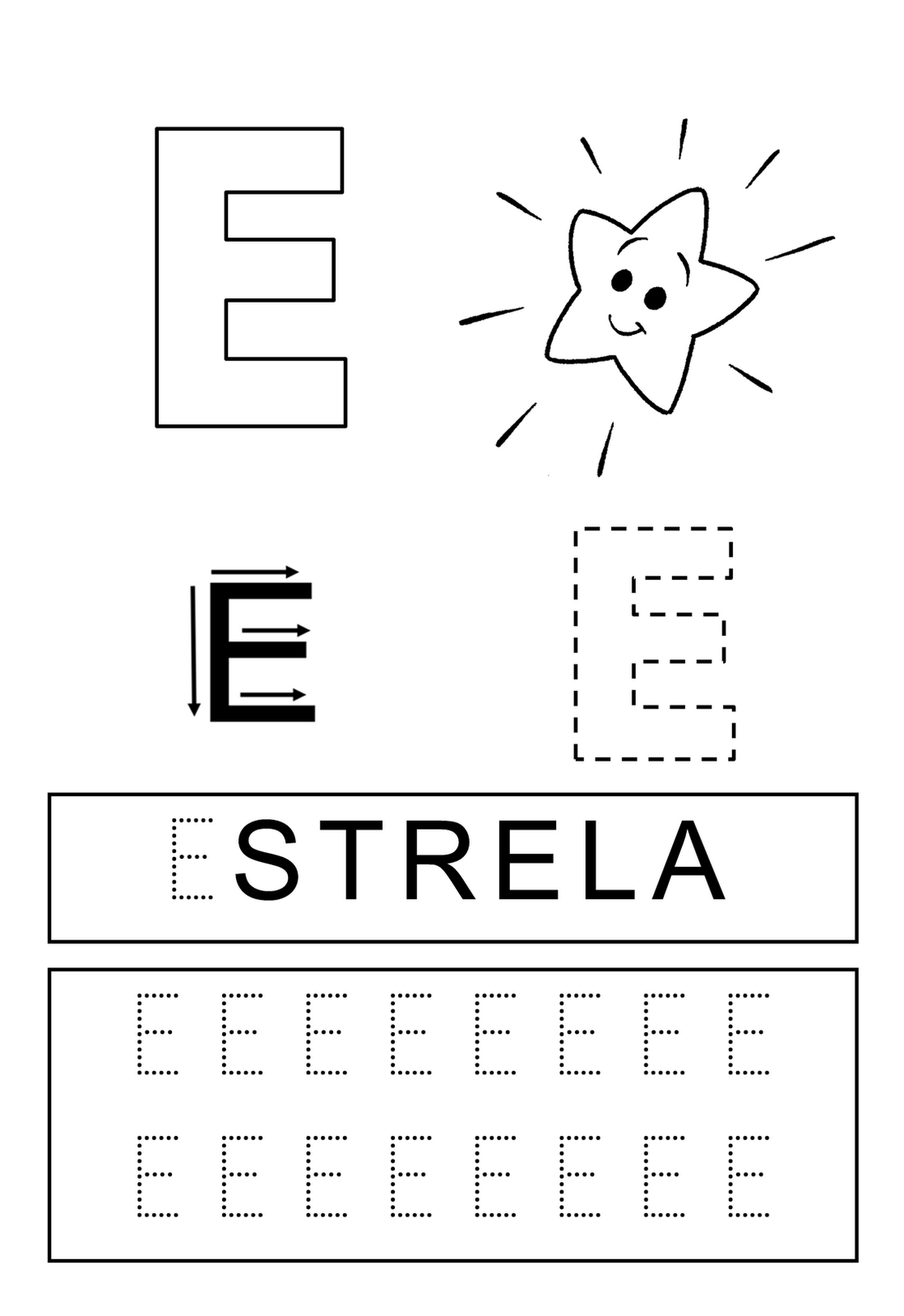 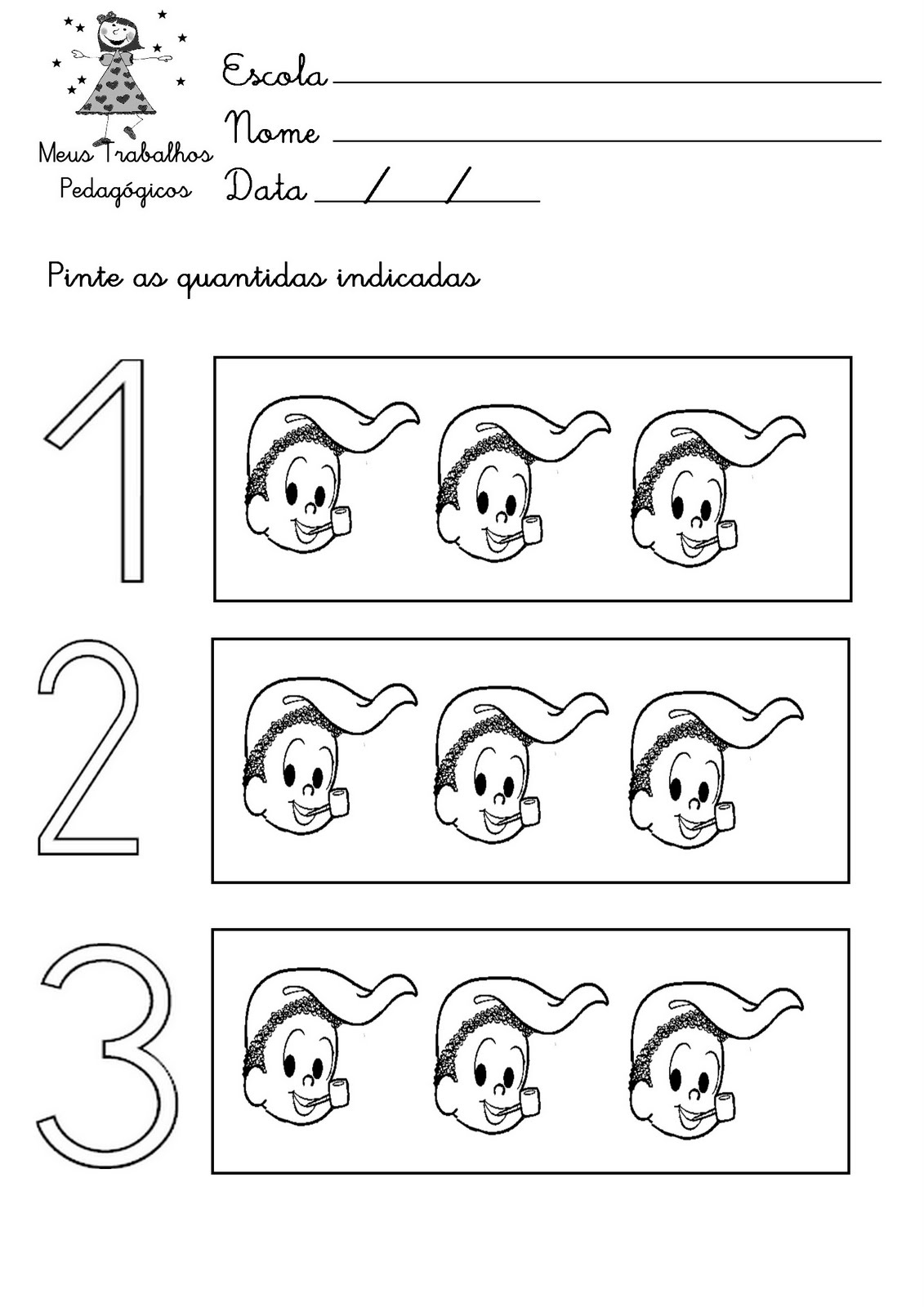 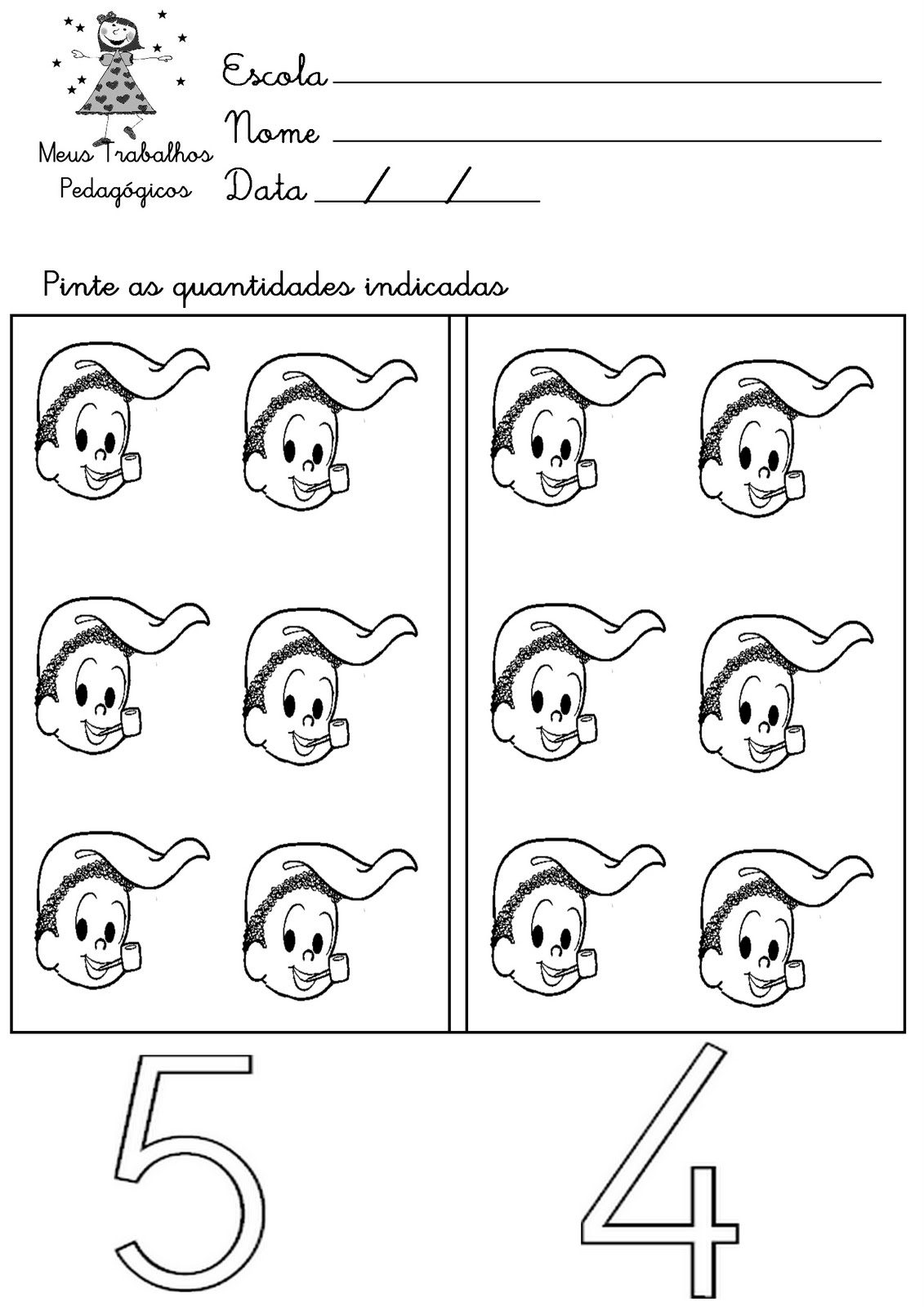                             2	3RECORTE E COLE A QUANTIDADES INDICADA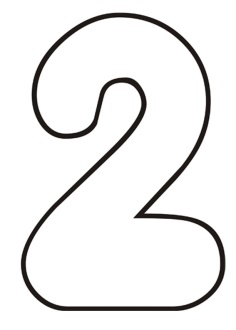          CUBRA O NUMERAL DOIS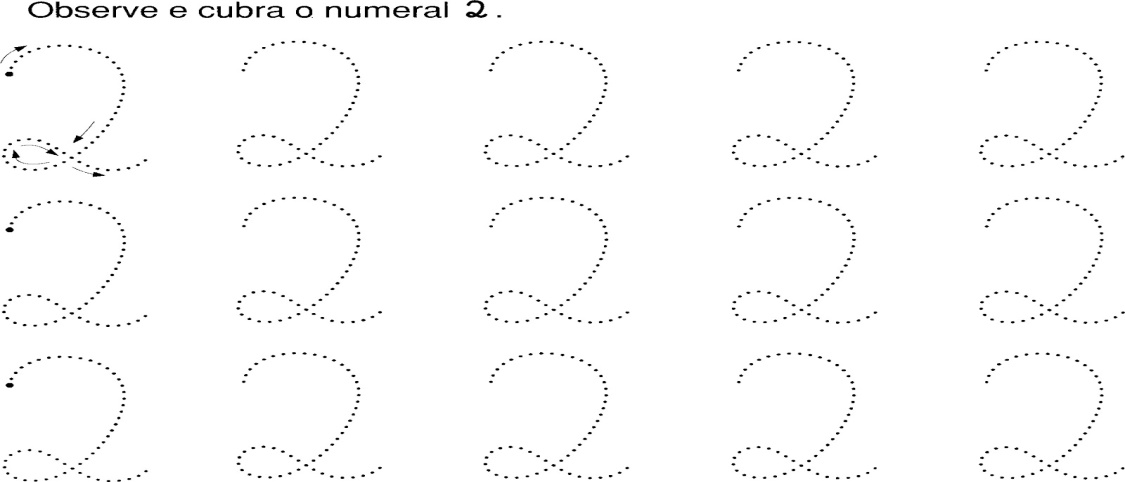 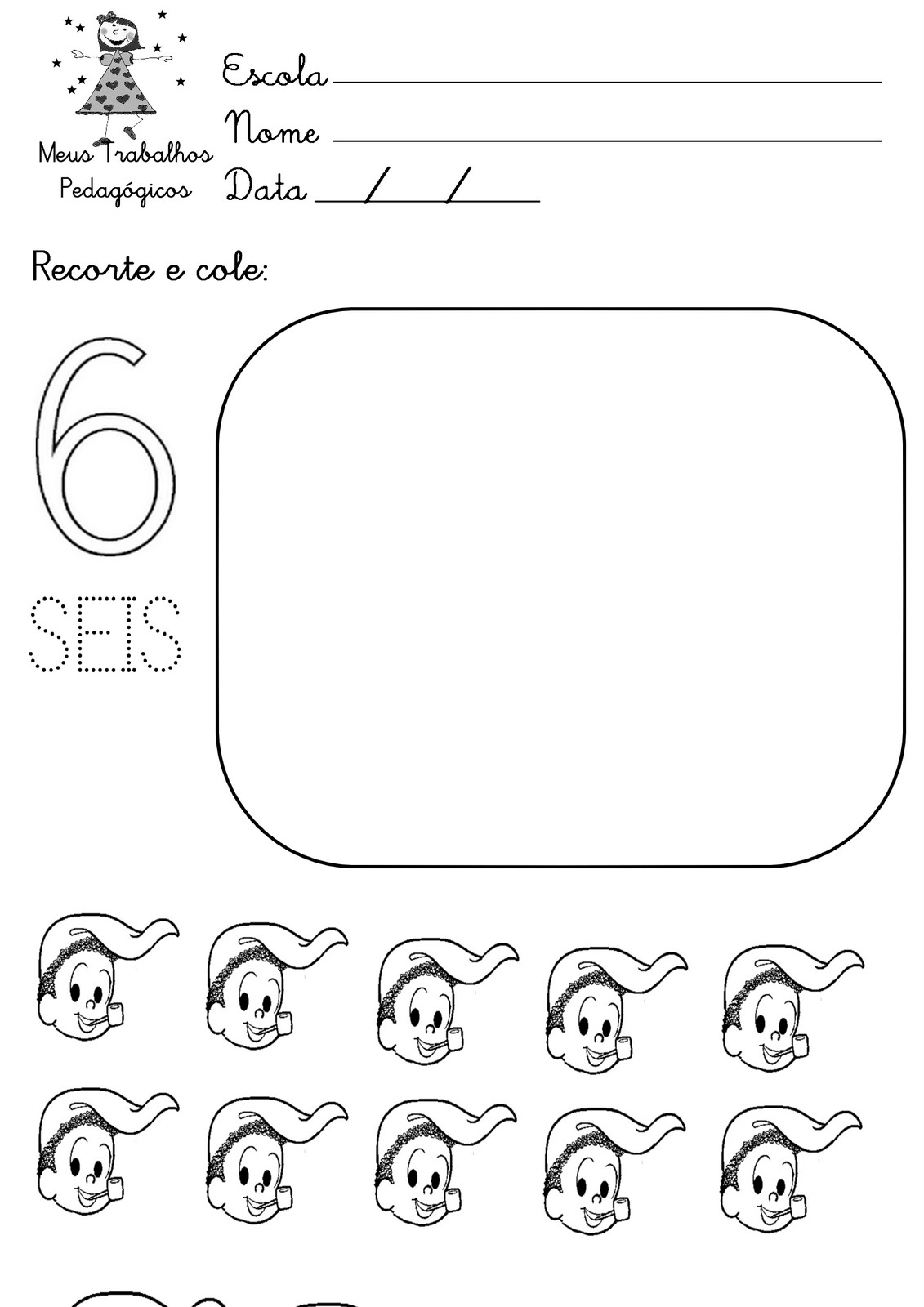 COLAR A TAREFA NO CADERNO DEPOIS  DA ATIVIDADE FEITA.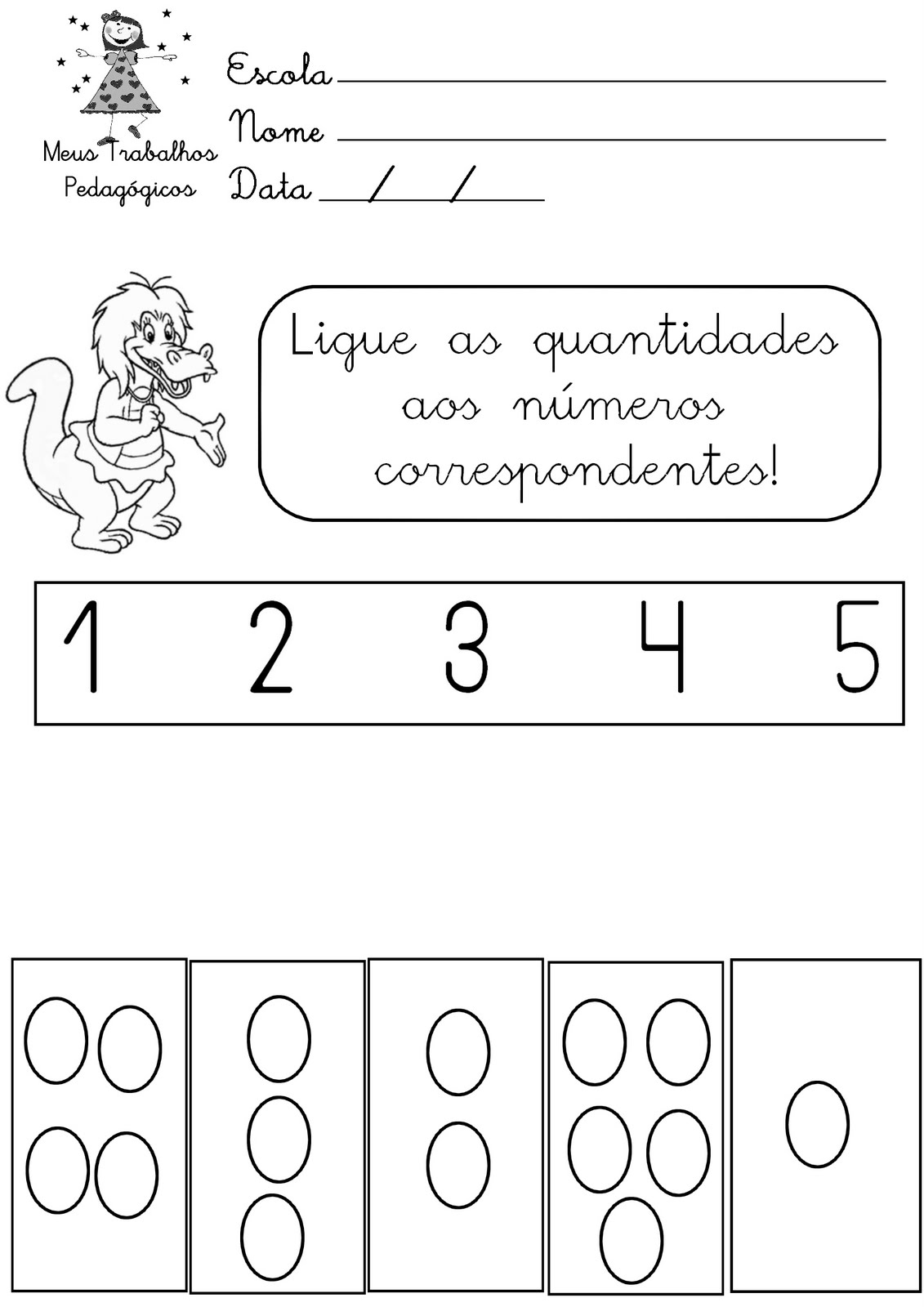 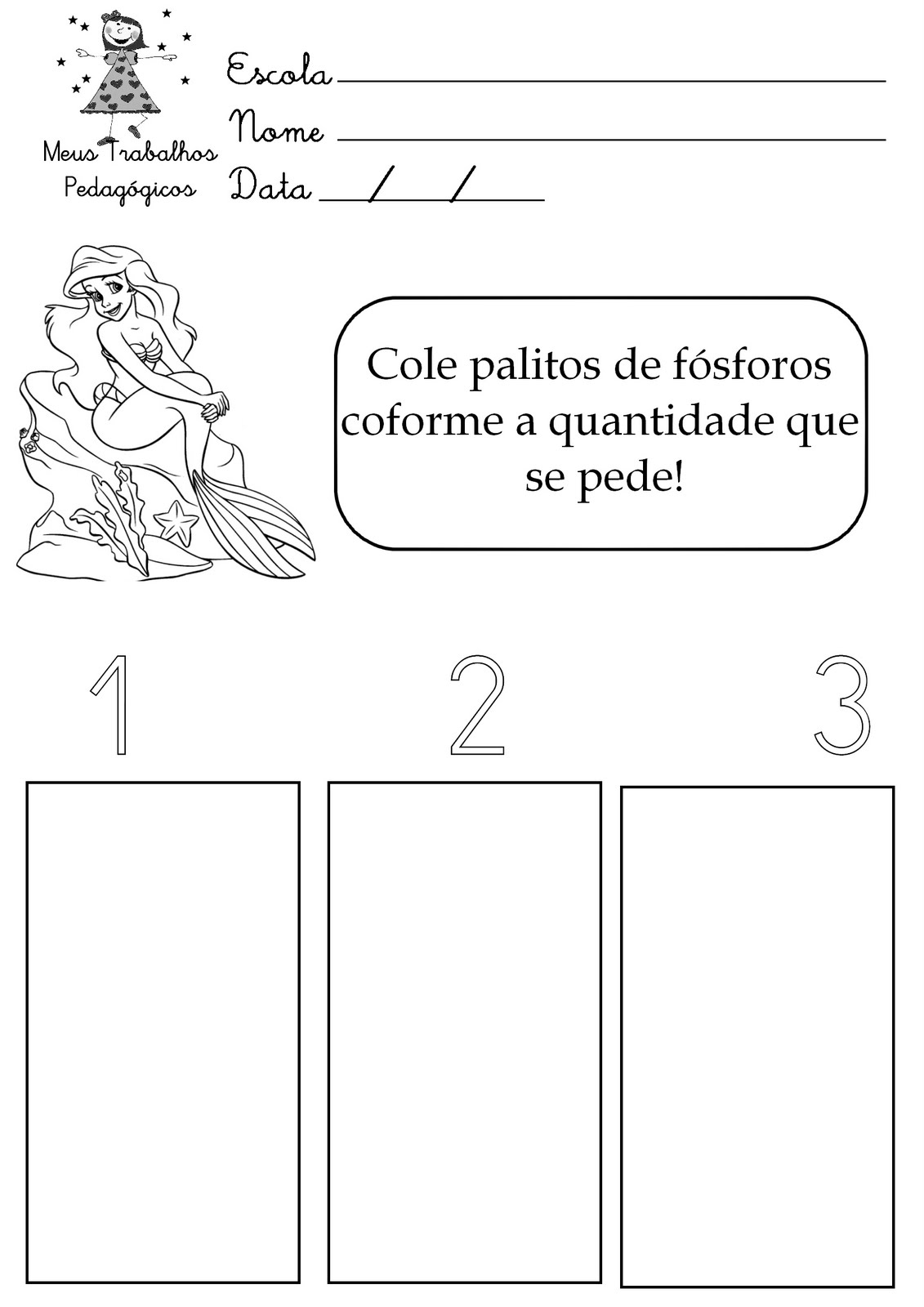 